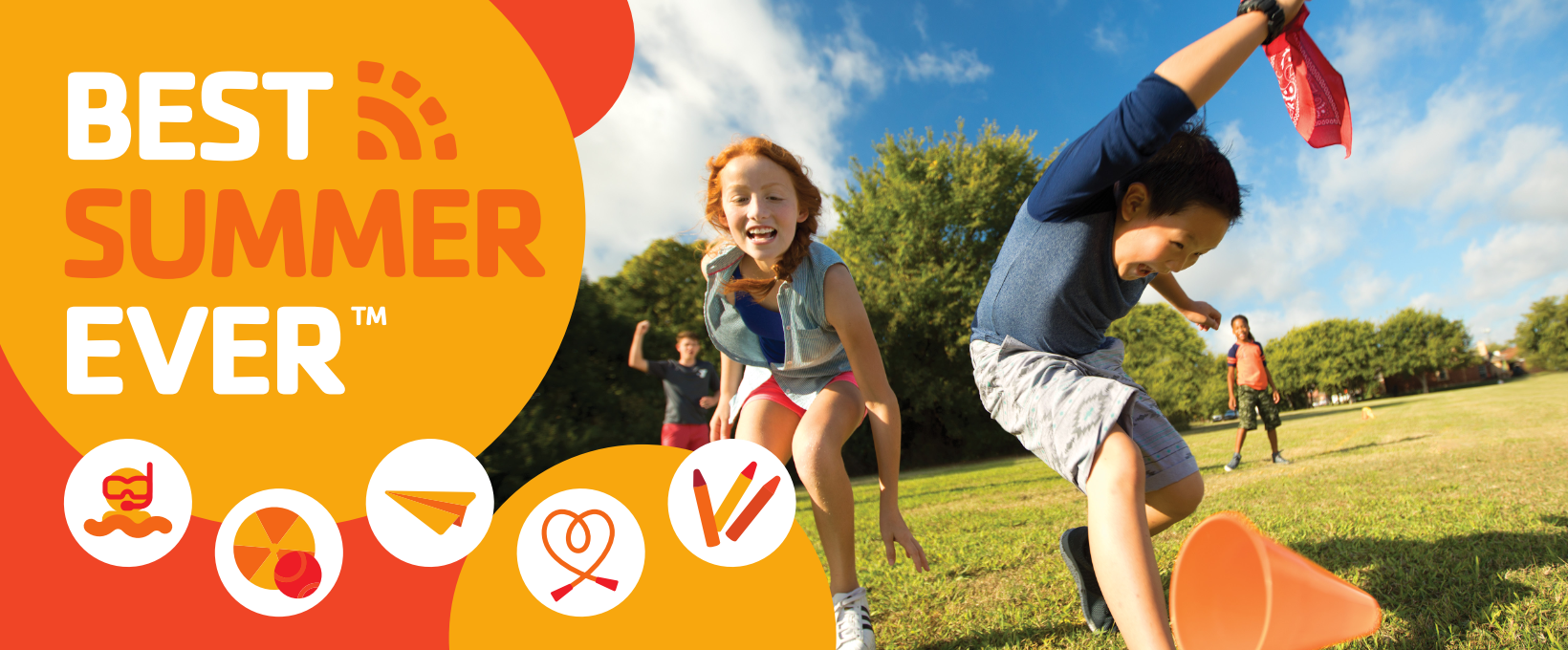 MONTH of JUNEMONTH of JUNEMONTH of JUNEMONTH of JUNEMONTH of JUNEMONTH of JUNEMONTH of JUNESundayMondayTuesdayWednesdayThursdayFridaySaturday1FIRST DAY OF SUMMER CAMP!2Water Day!34Water Day!Ice Cream Truck5*CRAZY HAIR DAY*6789Water Day! Snow Cones1011Water Day!Ice Cream Truck12*COLOR DAY*13141516Water Day!1718Water Day!Ice Cream Truck19*FAVORITE MOVIE/TV CHARACTER*20212223Water Day!Snow Cones2425Water Day!Ice Cream Truck26*PAJAMA DAY*2700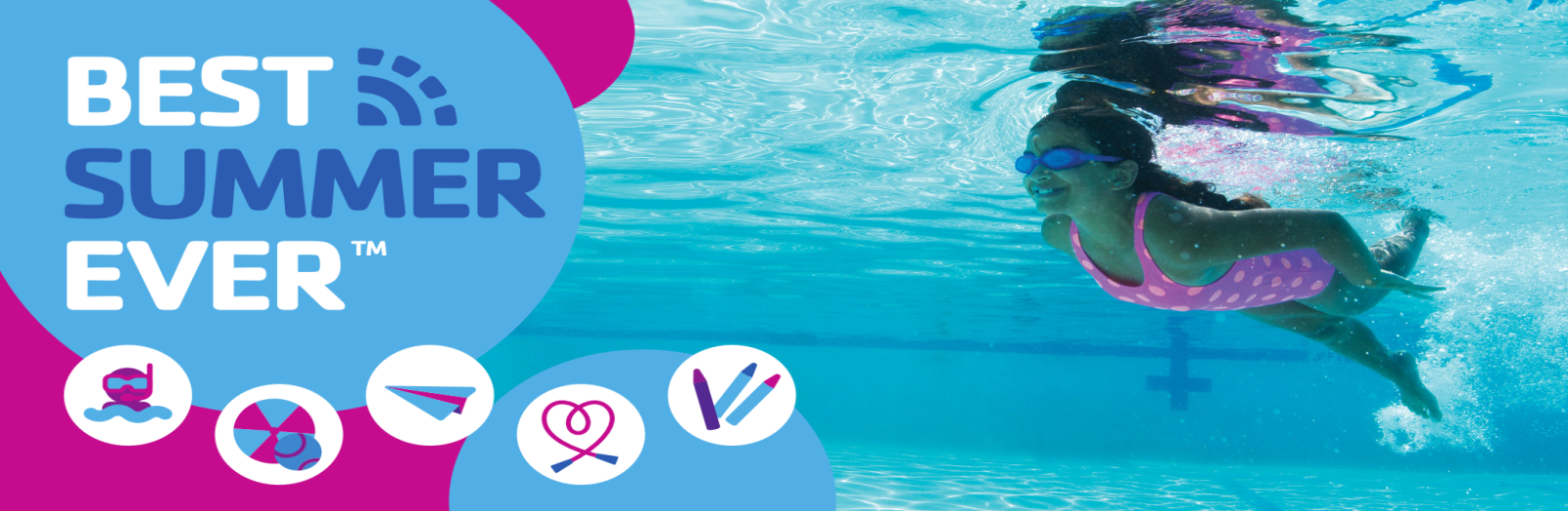 **ALL EVENTS ARE SUBJECT TO CHANGE**00**ALL EVENTS ARE SUBJECT TO CHANGE**00**ALL EVENTS ARE SUBJECT TO CHANGE**00**ALL EVENTS ARE SUBJECT TO CHANGE**00**ALL EVENTS ARE SUBJECT TO CHANGE**00**ALL EVENTS ARE SUBJECT TO CHANGE**00**ALL EVENTS ARE SUBJECT TO CHANGE**MONTH of JULYMONTH of JULYMONTH of JULYMONTH of JULYMONTH of JULYMONTH of JULYMONTH of JULYSundayMondayTuesdayWednesdayThursdayFridaySaturday282930Water Day!12Water Day!Ice Cream Truck*VACATION DAY*3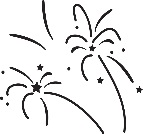 CLOSED!4HAPPY 4TH OF JULY!567Water Day!Snow Cones89Water Day!Ice Cream Truck10*SPORTS DAY *1112 1314Water Day!116Water Day!Ice Cream Truck17*TWIN DAY*18192021Water Day!Snow Cones2223Water Day!Ice Cream Truck24*GAMER DAY*25262728Water Day!2930Water Day!Ice Cream Truck31*DECADE DAY*1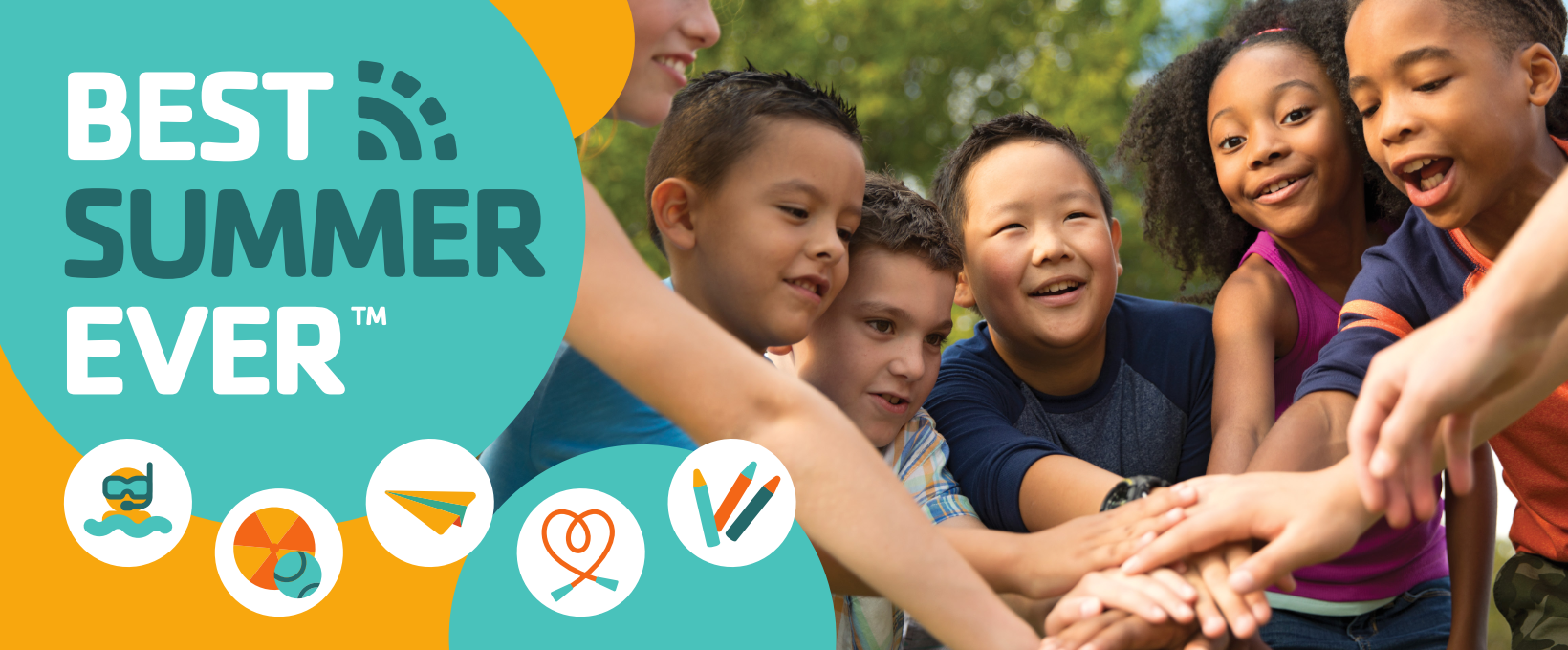 MONTH of AUGUSTMONTH of AUGUSTMONTH of AUGUSTMONTH of AUGUSTMONTH of AUGUSTMONTH of AUGUSTMONTH of AUGUSTSundayMondayTuesdayWednesdayThursdayFridaySaturday23YMCA Olympic Ceremony4Water Day!Snow Cones56Water Day!Ice Cream Truck7*CRAZY SOCK DAY*891011Water Day!12 LAST DAY OF CAMP!Water Day!*CAREER DAY*131415